Publicado en  el 17/08/2016 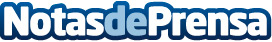 Trucos para cuidar la piel en la duchaEn el mercado se pueden encontrar productos de todo tipo para lograr una piel más sana y bonita. Lógicamente, utilizarlos puede aportar muchos beneficios, aunque existe una forma más sencilla y económica de mejorar el aspecto de la epidermisDatos de contacto:Nota de prensa publicada en: https://www.notasdeprensa.es/trucos-para-cuidar-la-piel-en-la-ducha Categorias: Moda http://www.notasdeprensa.es